Charity Golf DayHennerton Golf Club, WargraveJune 7th, 2024Team Capt.                           Entry Form – Team nameNB. Max handicap 24Contact Mobile:                            Contact Email:Please return this to, secretary@wadecentre.org.ukto register your team, or phone 0118 978 7025 to register your team and to pay by card.Cost per player £75 which includes a beat the Pro entry plus Breakfast rolls and hot drinks and a two-course carvery lunch.Please support this excellent day and support our marvellous charities.Please indicate your agreement to photographs being taken on the day on behalf of our Charities promotions 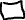 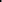 First Name First Name Last Name Last Name Telephone Telephone Email Email Golf Club Golf Club Handicap HandicapFirst Name First Name Last Name Last Name Telephone Telephone Email Email Golf Club Golf Club  Handicap Handicap